  The Commonwealth of Massachusetts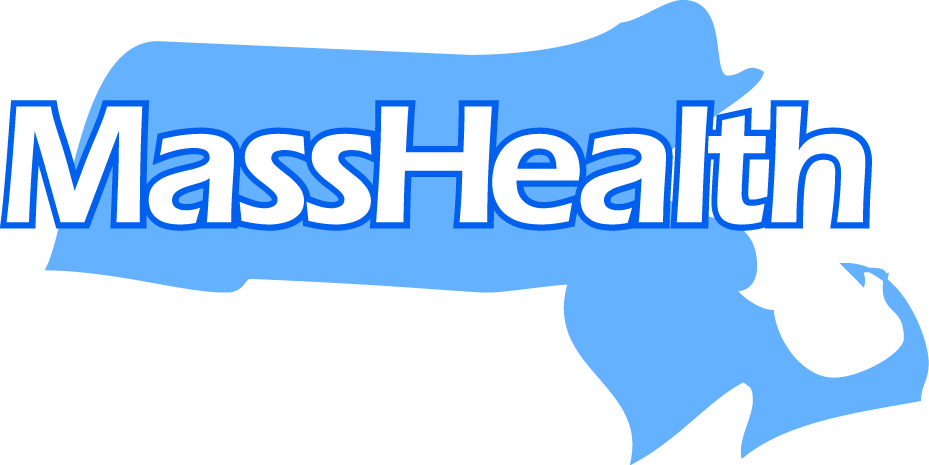 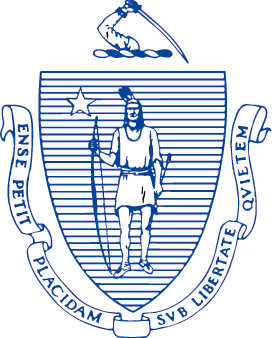 Executive Office of Health and Human ServicesOffice of Medicaid, Health Safety Net100 Hancock Street, 6th FloorQuincy, Massachusetts 02171May 22, 2020Dear HSN Providers:It has been brought to the attention of HSN that some J codes are processing with inconsistent reimbursement (837P claims) creating potential overpayment within the HSN May Remit.  Please note HSN is currently working to identify claims which may need adjustment.  HSN will send an updated notice once the resolution is identified.HSN apologizes for any inconvenience this may have caused. Please contact Health Safety Net for any questions or concerns at 800-609-7232 or HSNHelpdesk@state.ma.us